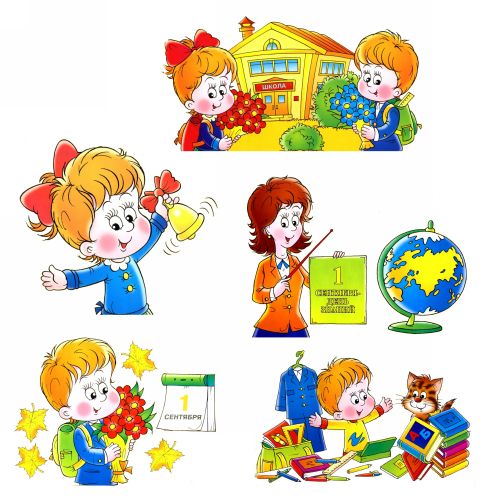 ТРЕНАЖЁР ПО АНГЛИЙСКОМУ ЯЗЫКУ«MY WORKING DAY»Для учащихся младших классов          В тренажёре по английскому языку для учащихся младших классов собраны материалы для отработки темы «Мой день».          Практикум состоит из блоков «Запомни» и «Потренируйся». Последний в свою очередь включает интересные задания для закрепления лексического и грамматического материалов, который соответствует учебной программе по иностранному языку. Также имеется перечень идиом, которые помогут ученику обогатить словарный запас.My Day / Мой день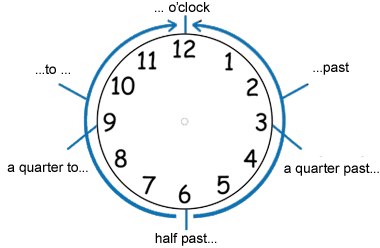 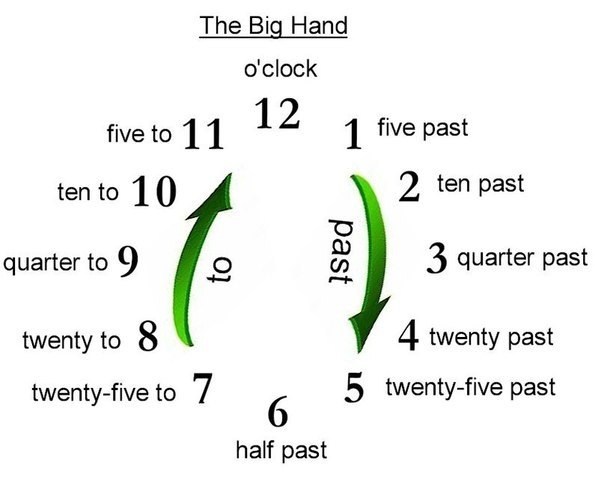 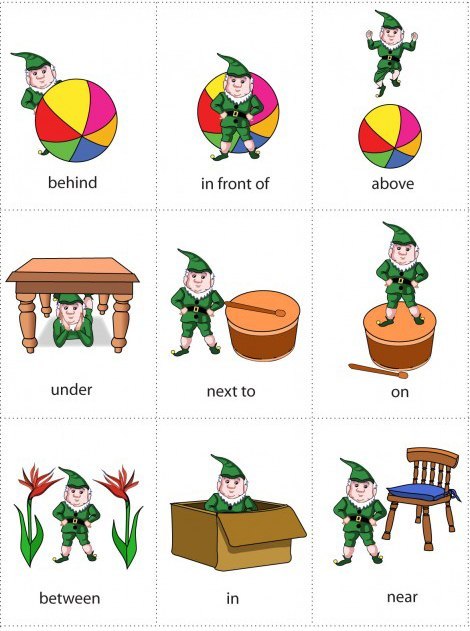 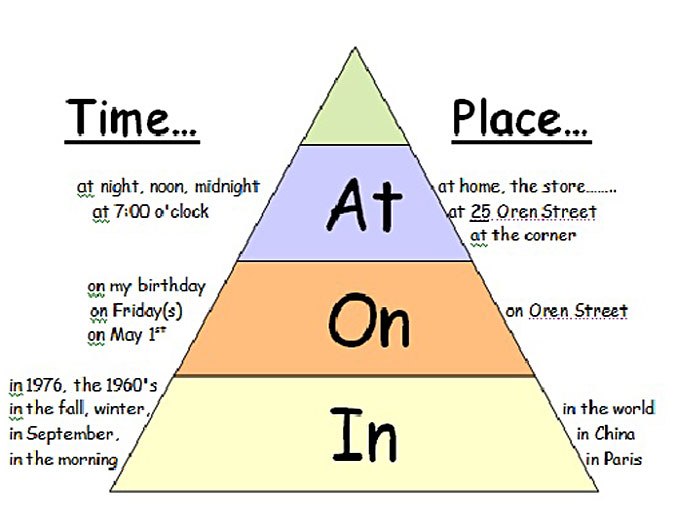 1. При помощи словосочетаний составь  рассказ про свой день.  I usually___________________________ at _________ o᾿clock in the___________________. I usually___________________________ at _________ o᾿clock in the___________________. I usually___________________________ at _________ o᾿clock in the___________________. I usually___________________________ at _________ o᾿clock in the___________________. I usually___________________________ at _________ o᾿clock in the___________________. I usually___________________________ at _________ o᾿clock in the___________________. I usually___________________________ at _________ o᾿clock in the___________________. I usually___________________________ at _________ o᾿clock in the___________________. 2. Посмотри на картинки  и расскажи о действиях.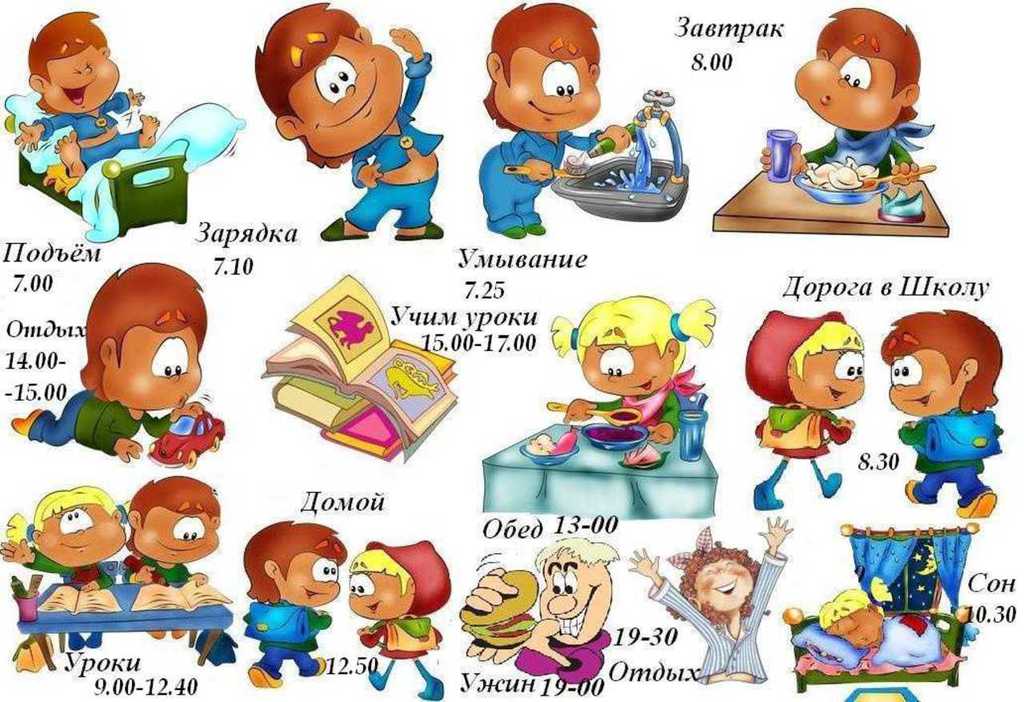 At ____ o’clock in the morning _____________________________.At ____ o’clock in the morning _____________________________.At ____ o’clock in the morning _____________________________.At ____ o’clock in the morning _____________________________.At ____ o’clock in the afternoon ____________________________.At ____ o’clock in the afternoon ____________________________.At ____ o’clock in the afternoon ____________________________.At ____ o’clock in the afternoon ____________________________.At ____ o’clock in the afternoon ____________________________.At ____ o’clock in the evening _____________________________.At ____ o’clock in the evening _____________________________.At ____ o’clock in the evening _____________________________.3.Посмотри на картинку и расскажи про действия. Запиши их в нужную колонку.    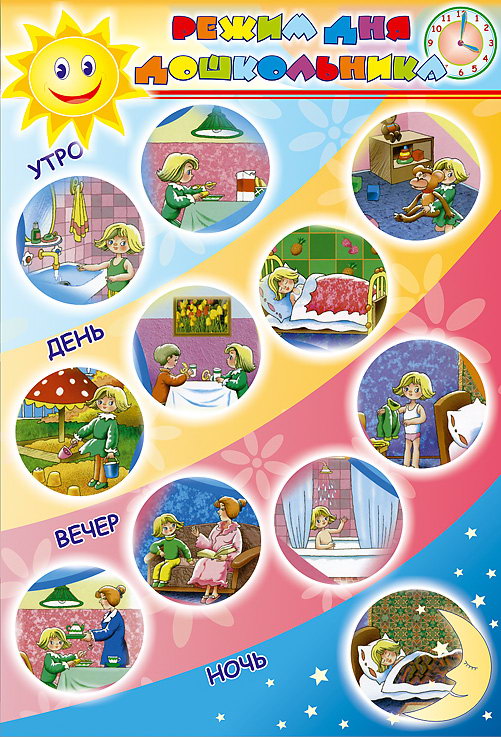 4. Составь рассказ про то,  что делает Анна.  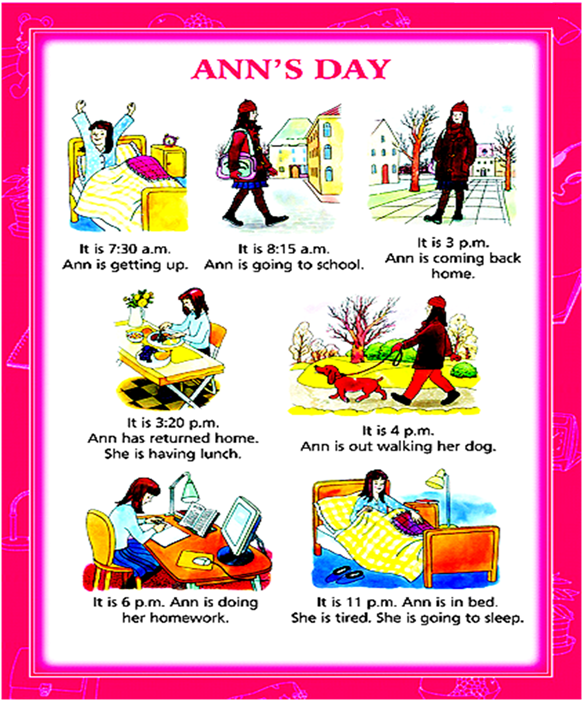 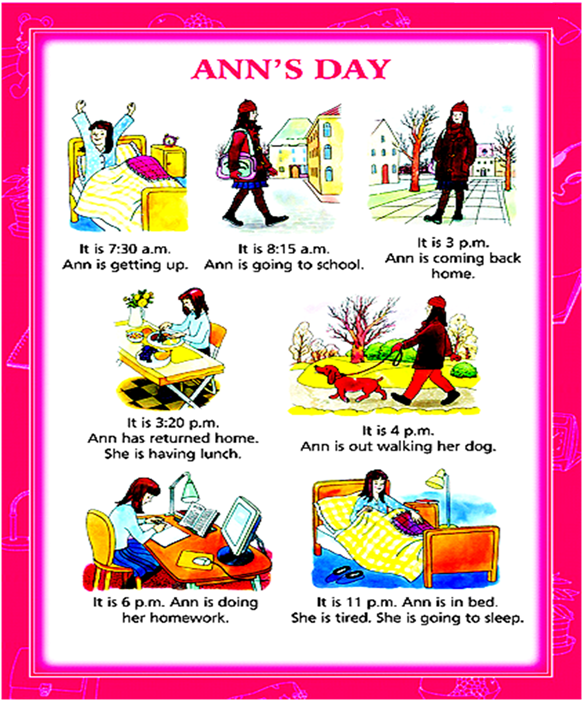 5. Согласно кластеру рассскажи, что ты делаешь в это время.6. Напиши про свой выходной  день, что ты делаешь и что не делаешь.  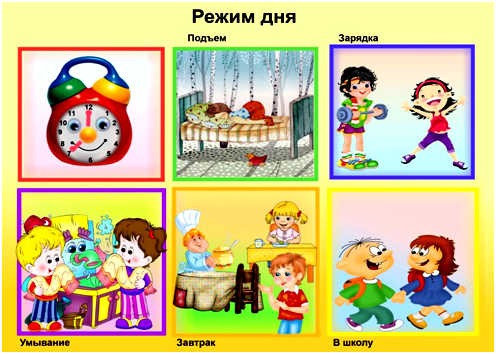 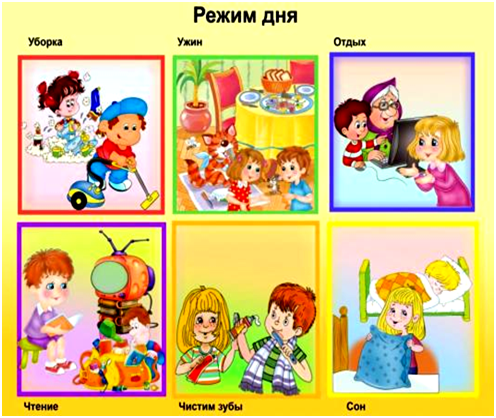 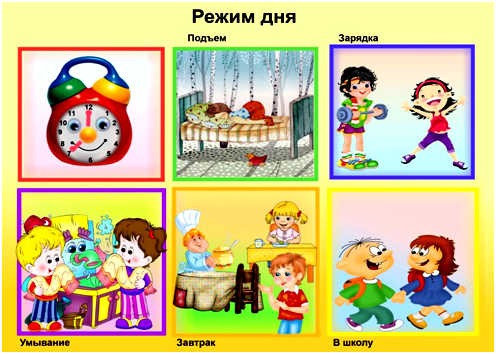 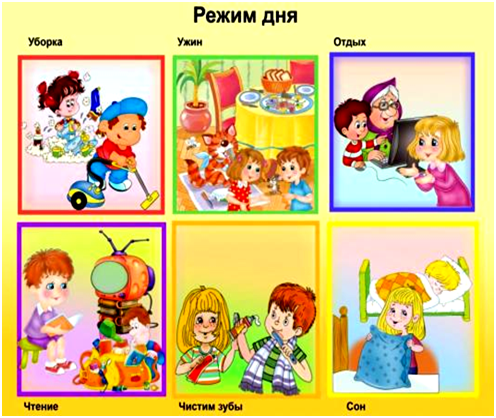 7. При помощи кластера расскажи про свой режим дня в выходной день. Что ты делаешь и что не делаешь.                        .Выбери  правильный вариант ответа.      1.  I … at 7 o’clock in the morning2. Then she … 3. … you watch TV everyday?4. … he watching TV now ?9. Исправь ошибки.To watch the TV			To go to on bed To go to walk			Great AfricaTo clean the tooth			To read a booksTo do me homework		In eveningTo help the about house		To haves supperHands and face wash		To play in chess10. Вставь  правильное слово вместо пропуска: What, when, wherea) … do you get up?b) … does she do then?c) … does she go after breakfast?d) … do they come home from school?e) … does she do at three o’clock?f) … does he go swimming?11.Вставь слова вместо пропусков.1. Sam … about the house.  (to help)2. He … dinner at 2 o’clock. (to have)3. Jane … not … to school on Sundays. (to go)4. She … not … up early. ( to get)5. Henry … his breakfast at half past seven. (to have)12. Найди и справь ошибки.                  1. He read an interesting book.2. She sometimes to wash the dishes.3. On Fridays I to the cinema go.4. What you have for breakfast?5. When does they write a letter ?13. Поставь вопросы к предложению.            1. Michael plays games with his sister in the yard. Where … ?2. Brenda writes a letter to her friend. Does …?3. Luke likes tea with lemon for breakfast. What … ?4. Mary likes to go for a walk in the park. Where …?5. We have six lessons on Monday. When … ? Дополни предложения.  Раздели выражения по соответствующим колонкам.      To get up; to have supper; to help about the house; to watch TV; to have breakfast; to go to school; to go to bed; to have dinner; to play games; to do morning exercises; to go for a walk; to wash; to make bed; to do lessons; to go shopping.16. При помощи картинки расскажи про завтрак.        При помощи картинки расскажи про завтрак.  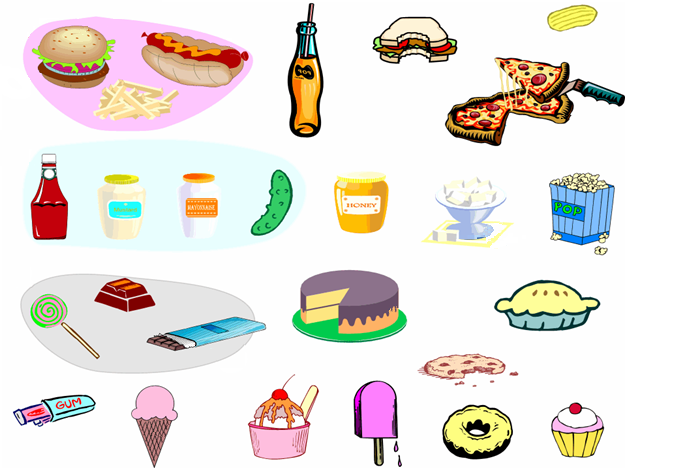 18. Прочитай и переведи  текст.My Free TimeWe have five working days and two rest days. We have free time after the lessons, on Saturday and Sunday, on holidays.When I have free time I can watch TV. I like to see interesting films about animals and birds. Also I like to see soap-operas. When I have free time in winter I can skate, ski, sledge, play hockey. In summer I can play basketball or volleyball, tennis or football, I can run and jump. I like my free time very much.19. Прочитай предложения и отметь «+» те,  что правильно про тебя. 1. When I have free time I can watch TV. 2. I like to see interesting films about animals and birds.3. Also I like to see soap-operas. 4. When I have free time in winter I can skate, ski, sledge, play hockey.5. In summer I can play basketball or volleyball, tennis or football, I can run and jump. 6. I like my free time very much.20. Впиши следующие действия в соответствующие столбцы таблицы.   surfing, to go shopping, scuba diving, playing video games, skiing, sunbathing, surfing the internet, building sand castles, hiking, swimming, horse riding, having a picnic, bungee jumping, rollerblading, cycling, snowboarding, bird watching, watching TV, eating out, playing chess.21. Дорисуй стрелки на часах и расскажи что ты делаешь в это время. 1 - «утром»,   2 - «в школе»,   3 - « в свободное время»22. Напиши про свой режим  дня.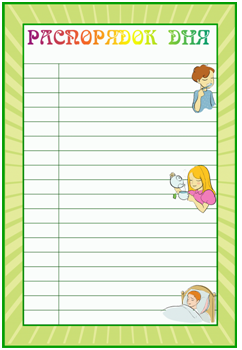 23. При помощи картинок составь  рассказ про один из своих школьных дней.             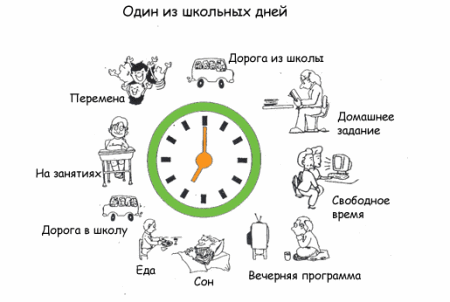 24. При помощи картинок и выражений составь предложения.25. При помощи картинок составь рассказ про то, что ты делаешь в эти дни недели.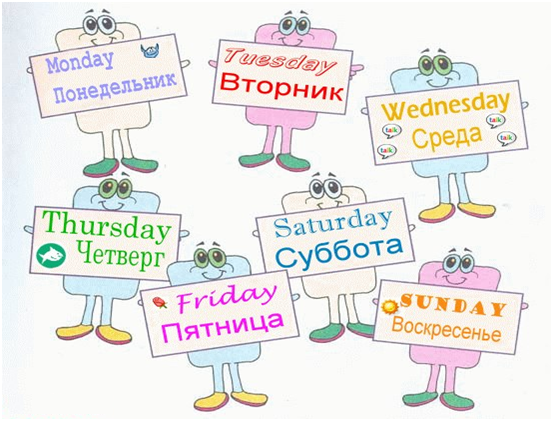 26. Заполни «Расписание».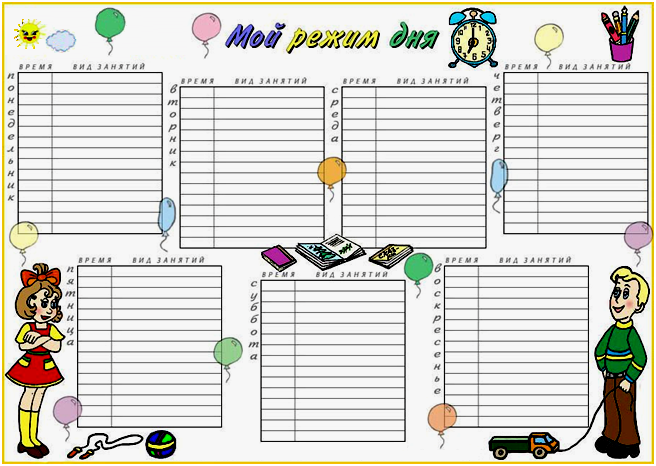 27. Составь предложения с данными словами.  28. Составь предложения с данными словами.  29. Составь предложения с данными словами.  30. При помощи картинок и данных слов составь режим дня           своего брата или сестры.31. При помощи картинок напиши рассказ о том, что делает мальчик.       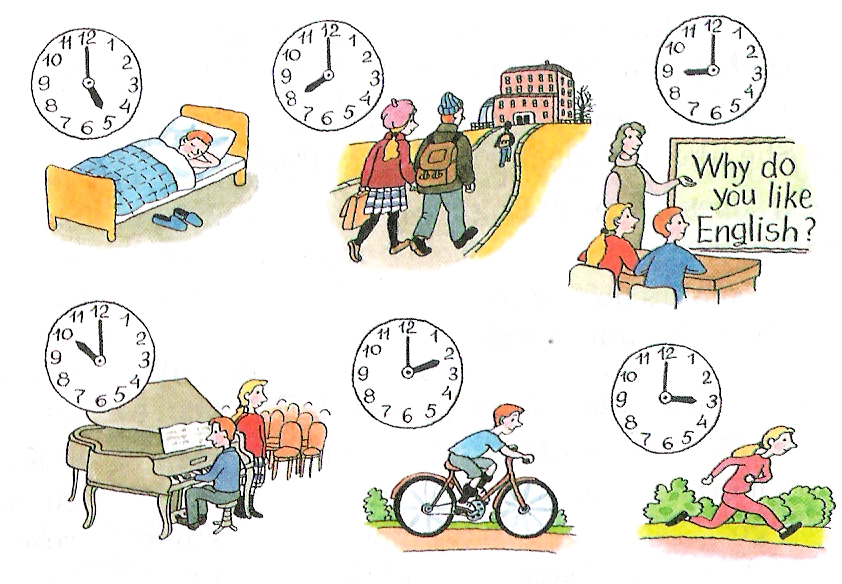 32. Помоги Винни рассказать про его режим дня. 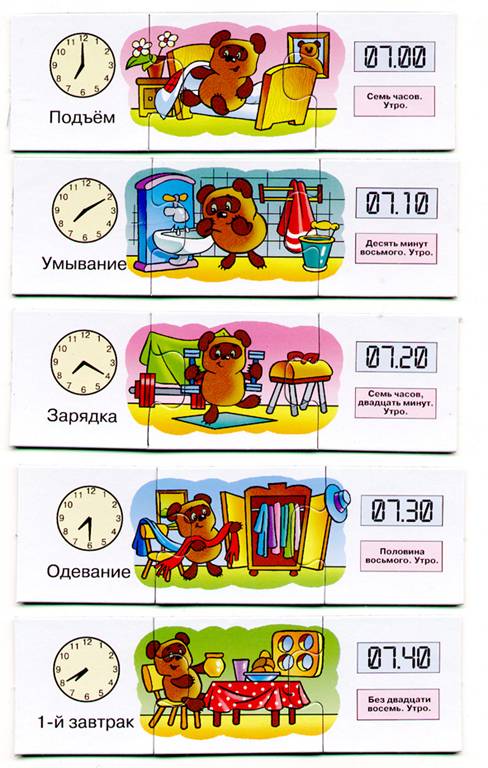 33. Разгадай шифр и запиши предложения, которые зашифрованы в таблице (цифра соответствует порядковому номеру буквы в алфавите).34. Разгадай шифр и запиши предложения, которые зашифрованы в таблице (цифра соответствует порядковому номеру буквы в алфавите).35. Разгадай шифр и запиши предложения, которые зашифрованы в таблице (цифра соответствует порядковому номеру буквы в алфавите).36. Составь слова и словосочетания из данных букв.37. Прочитай внимательно, найди ошибку и  перепиши правильно.I is a pupil  and m y lessons starts at 9 o’clock in the morning.  I brush mi teeth,  wash my fac and dress. Then    I  has  breakfast.   At 8.30 in the moning I take my school  bag  and  goes  to  school.Nick  usually have fiv lessons at school. He come back hom at 2 o’clock in the  afternoon, walk the dog  and have diner. Two days a week he visit swimming  pool. He am good at swimming.I n the evening me parents, my sister and I has super together.  Then we helps our mother to wash  the dishes. Sometimes we  watc TV  in living rom,  reads books, draws or plays with my sister.  At 10 o’clock  I go to  bed.38. Посмотри на таблицу и составь предложения про своего друга.     39. Прочитай и переведи текст.Bob’s WeekMy name is Bob. I go to school on Monday, Tuesday, Wednesday, Thursday and Friday. On Monday and Thursday I play football. I do my homework on Tuesday and watch TV on Friday. On weekends I do not go to school. On Saturday I go swimming. I also ride my bicycle on Saturday. On Sunday I draw a picture and play table tennis. This is my week.40. Найди данный текст в лабиринте, прослеживая его карандашом.         41. Заполни пропущенные места в таблице, что Боб делает на протяжении недели.        42. Ответь на вопросы по тексту «Bob’s Week».1) What days does Bob go to school?Bob goes to school on _______________ ______________________ ___________________ and ______________ .2) What days does Bob play football?Bob plays football on ___________________ and _________________.3) What day does he draw a picture?He draws a picture on _________________________.4) What does Bob do on Saturday?On Saturday, Bob _________________________________________.5) What days does Bob watch TV?Bob watches TV _________________________________________.43. Заполни таблицу.      2. Tuesday go to school, do homework3. Wednesday go to school, watch TV4. Thursday go to school, play football5. Friday go to school watch TV6. Saturday go swimming, ride a bicycle7. Sunday draw a picture, play table tennis51. Тест по лексике  «My Day»to wake up -to get up -to have breakfast - to drink coffee -to read the newspaper- to have lunch -to go to school- to get out of class- to start work -to finish work- to ride the bus -to drive a car -to come home -to use a computer -to send e-mail -to listen to music - to change clothes -to cook dinner -to wash the dishes- to watch TV -to study English -to do homework -to help my mother- to call a friend -to play games -to clean my room- to take a shower -to brush my teeth- to go to bed -to sleep -просыпатьсявставать завтракать пить кофе читать газету обедать ходить в школувыходить  из класса начать работу закончить работу ездить автобусомводить машину приходить домой использовать компьютерпослать электронное письмослушать музыкупереодеватьсяприготовить ужинмыть посуду смотреть телевизоручить английский языкделать    домашнюю работу помогать мамепозвонить другуиграть в игрыубирать в комнате принимать душ чистить зубы ложиться спатьспатьa) get upc) go to bedb) has breakfastd) play chessa) get upc) go to bedb) has breakfastd) play chessa) Doesc) Areb) Dod) Isa) Doesc) Dob) Ared) Is1. At 7 o’clock I …………9. At 2:30 I …………2. At 7:15 I …………10. At 3 o’clock I …………3. At 7:30 I …………11. At 6 o’clock I …………4. At 7:45 I …………12. At 7 o’clock I …………5. At 7:50 I …………13. At 8 o’clock I …………6. At 8 o’clock I …………14. At 9 o’clock I …………7. At 8:30 I …………15. At 10 o’clock I …………8. At 2 o’clock I …………Morning Afternoon Evening 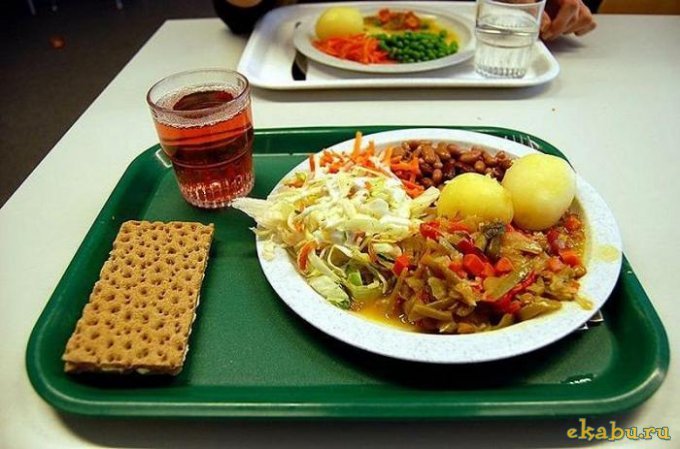 Indoor(в помещении)Outdoor(снаружи) summerOutdoor  winterAll seasons outdoor1.«утром».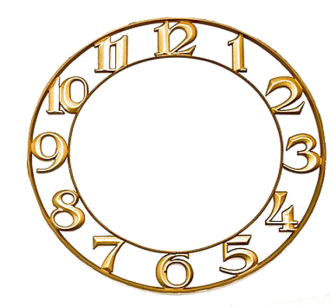 2. «в школе»3. «в свободное время»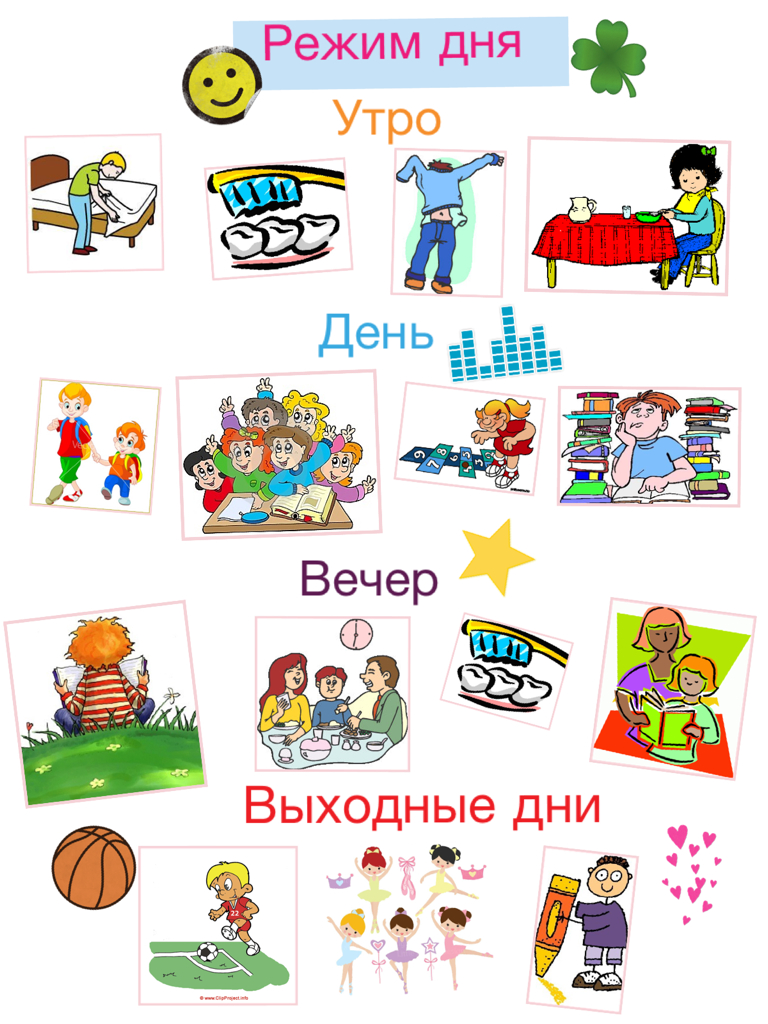 To get up; have supper; to help about the house;to watch TV; to have breakfast;to go to school; to go to bed; to have dinner; to play games; to do morning exercises;to go for a walk;to wash;to make bed; to do lessons;to go shopping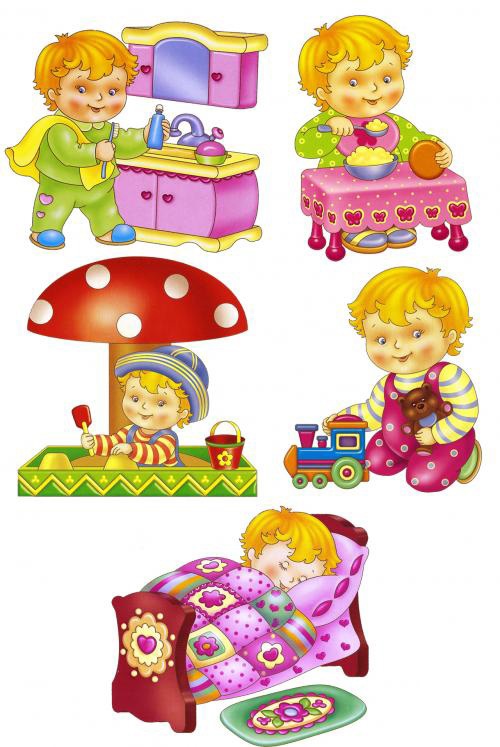 To get up; to wash; to have breakfast;to go to bed; to have dinner;to play games; to go for a walk97520211611447152015UitePgotagdon21208181515132015OTbMoasorh2182119813252055208hBrsuymethet912911520157152015otoOtgileki193815151211449115csohlodanlam7151541205147129198odgoTahsiglen1.2-18-5-11-6-1-19-202.20-9-13-5-20-1-2-12-53.13-2  /  4-1-254.20-15  /  4-18-5-19-195.12-5-19-19-15-16-196.5-22-5-14-9-14-77.19-21-16-16-5-188.12-9-22-9-14-7   /    18-15-15-139.4-9-14-14-5-181.Gnmonri2.ecmo  /   cabk3.Nafotoren4.owt  /  sdya  / a /  ekew5.Rteghote6.Pleh7.sedhsi8.ward9.og  /  ot  / dbeTo get upto do morning exercisesto have breakfastto make bedto help about the house;to washto play gamesto go to schoolto do lessonsto watch TV;to go shoppingto have supperto go to bed+++-++-+MynaMEiueatchTVondplaYTsTswymodIlFntelBOBnddhyIpllraennIsooanoafyaaieisiHTbkyamdootbdrsmyWeIrowesruhTauKegrsdayanddytcsOtoumehcsoFnOchdAyThydoIgtranionWyuTbioyooiywpooEaeyirlasgdaealMDdsacoOdwtadewonNesdysnrioynkaaSNoelclSumnOoertuRdayOaatmonMndIyaDnuSnIgnidIsdDaysWhat does Bob do?What does Bob do?1. Mondaygoes to schoolplays football2. Tuesday3. Wednesday4. Thursday5. Friday6. Saturday7. SundayDaysActivity 1Activity 21. Mondaygo to schoolplay football44. Помоги Дональду разделить слова.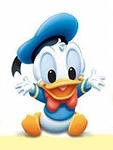 45. Помоги Дональду разделить слова.46. Помоги Дональду разделить слова.               a)  wash       b)  dress          c)  pig           d)  have  breakfast              a)  morning       b)  bowling              c) afternoon             d) evening                a)  carpet              b)  draw       c)  read               d)  play                a)  help        b)  watch           c)   pool                   d)  match1. In the morning we have…a) breakfastb) lunchc) dinnerd) supper7. The lessons begin at…a) 8:00b) 8:30c) 9:00d) 9:302. In the afternoon we have…a) breakfastb) lunchc) dinnerd) supper8. After the lessons pupils go…a) to the marketb) shoppingc) homed) to the cinema3. In the evening we have…a) breakfastb) lunchc) dinnerd) supper9. Pupils do their lessons…a) at home b) in the streetc) in the yardd) in the cafe4. At school pupils…a) do morning exercisesb) have lessonsc) clean the roomsd) clean the teeth10. At 9 o’clock in the evening pupils go…a) homeb) shoppingc) to schoold) to bed5. Every morning pupils go…a) to schoolb) to the parkc) shoppingd) walking11. Before going to bed pupils read…a) booksb) flowersc) day-booksd) TV-set6. Children make their beds…a) in the morning b) in the afternoon c) in the evening d) at night12. Pupils can help about the house…a) in the morningb) in the eveningc) in winterd) in summer